МИНИСТЕРСТВО ОБРАЗОВАНИЯ И НАУКИ РЕСПУБЛИКИ КАЗАХСТАНЕВРАЗИЙСКИЙ НАЦИОНАЛЬНЫЙ УНИВЕРСИТЕТ им. Л.Н. ГУМИЛЕВА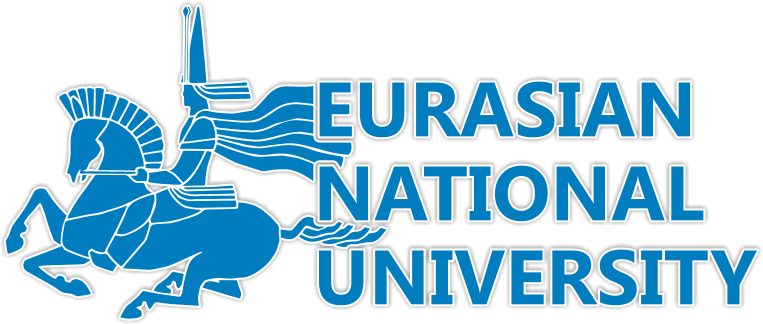 ИНФОРМАЦИОННОЕ ПИСЬМОПриглашаем Вас принять участие в работеМеждународной научно-практической конференции на тему:«Финансовые аспекты Третьей модернизации экономики Казахстана», посвященной 70-летию академика Международной экономической академии Евразии (МЭАЕ), Международной академии информатизации (МАИН), Российской академии естествознания (РАЕ),  Почетного работника образования Республики Казахстан, обладателя Европейской золотой медали и Диплома европейского качества (Diploma di Merito)  за высококачественную профессиональную деятельность в области образования и фундаментальный вклад в экономику (Европейская научно-промышленная палата. F.de Melo, G. Zirilli, 2013 год) и Государственного гранта "Лучший преподаватель вуза"(2012 г.), Лауреата Международной книжной выставки  (г.Париж, г.Москва, 2015 г.), обладателя Государственной награды "Ерен еңбегі үшін» (2017 г.), доктора экономических наук, профессора КУЧУКОВОЙ Нурили Кенжебековны(г. Нур-Султан, 28.01.2021 г., 14 час .00 мин., ссылка на конференцию в ТИМСе: https://cutt.ly/Ljf7uXA 
Евразийский национальный университет им. Л.Н. Гумилева в честь юбиляра д.э.н., профессора Кучуковой Нурили Кенжебековны  28 января 2021 года проводит Международную научно-практическую конференцию на тему:  «Финансовые аспекты Третьей модернизации экономики Казахстана».Целью конференции являются: организация конструктивной интеллектуальной дискуссии по актуальным вопросам модернизации и устойчивому развитию экономики Республики Казахстан; выявление перспективных направлений модернизации бюджетной системы, банковского, страхового секторов экономики, рынка капиталов в условиях цифровизации, проблемы привлечения финансовых ресурсов для ускоренной технологической модернизации экономики республики на основе изучения теории и мировой практики  инновационной модели экономического роста. В ходе работы конференции будут: рассмотрены вопросы совершенствования структурно-инвестиционной политики государства как главного фактора ускорения Третьей модернизации экономики республики;  определены ее экономические предпосылки; обозначены роль бюджетных и кредитных методов финансирования модернизации экономики страны; выявлены  влияние иностранных инвестиций на ускоренную технологическую модернизацию экономики Казахстана и его инновационное развитие;  проанализированы воздействие  бюджетной и денежно-кредитной политики на модернизацию-3 экономики Казахстана, через финансовые инструменты регулирования экономики: государственные расходы, бюджетные кредиты и модели эффективного использования финансовых ресурсов государства в целях повышения глобальной конкурентоспособности нации и государства. К участию на конференции приглашаются: научные работники, ученые-экономисты и финансисты, банкиры, руководители органов государственной власти и управления, специалисты финансовой сферы, преподаватели вузов экономического профиля, докторанты, магистранты и студенты экономических вузов, слушатели финансово-банковских бизнес-школ.По итогам конференции будет подготовлен Сборник ее материалов в электронном виде, который будет размещен на сайте ЕНУ им.Л.Н.Гумилева. Форма проведения конференции – онлайн в ТИМСе по ссылке:  https://cutt.ly/Ljf7uXA                                  Рабочие языки: казахский, русский, английский.Требования к оформлению статьи:- принимаются оригинальные работы, имеющие научное и прикладное значение, ранее неопубликованные; - объем статей не более 5-и страниц в формате А4;- текст должен быть набран на компьютере в программе MS Word, шрифт Times New Roman, кегль – 14, через 1 интервал, отступ 1,25 см, границы полей: 2 см со всех сторон; текст – по ширине, переносы не расставлять, нумерацию страниц не ставить.- текст статьи должен быть выверен и не содержать ошибок. Печатается в авторской редакции. Один автор может опубликовать одну работу (в том числе в соавторстве).Структура и оформление статьи:1.УДК (https://teacode.com/online/udc/).2.Название статьи.  Печатается прописными буквами, жирным шрифтом, по центру, без точки. 3. ФИО автора (-ов). После названия статьи ниже по центру жирным курсивом через одинарный интервал строчными.4. Место работы (учебы) автора, полное название организации, город, страна, e-mail.5. Аннотация (50-100 слов).6. Ключевые слова (5-6 слов/словосочетаний).7.Основной текст статьи: Методы исследования, Цели, Введение, Результаты/Обсуждение, Заключение/Выводы.Ссылки (сноски) на литературу в тексте размещаются в квадратных скобках в конце предложения.Литература должна быть оформлена в виде общего списка. Нумерация литературы - сквозная. Список использованной литературы ограничен 5 источниками.Для обучающихся, ФИО и должность научного руководителя обязательны.Материалы конференции (заявку участника (по прилагаемой форме) и текст публикации в электронном виде) необходимо представить в Оргкомитет электронной почтой до 25 января 2021 года. Работы, предоставленные позднее, не будут рассмотрены. Высланная работа будет направлена редакционной коллегии конференции и в случае получения одобрения автору на электронную почту будет выслано подтверждение публикации. При отклонении статьи автору будет выслан обоснованный ответ редколлегии. Место и время проведения конференции:28 января 2021 года в 14.00 часов по времени г. Нур-Султан (GMT+6), по ссылке на конференцию в ТИМСе: https://cutt.ly/Ljf7uXAУсловия регистрации:Заявки на участие в конференции необходимо прислать в установленный срок по электронной почте theconference@inbox.ru   по следующей форме:Заявка на участие в Международной научно-практической конференции на тему:«Финансовые аспекты Третьей модернизации экономики Казахстана»Условия участия в конференции: - соблюдение сроков предоставления заявки;- одобрение статьи редакционной коллегией;- материалы принимаются вложенным файлом (формат*.doc)  по электронной почте: theconference@inbox.ruДополнительную информацию можно получить по адресу: Контактные телефоны: Ответственные лица - докторанты: Мисник Олеся Викторовна тел.моб.: +77057091588; Мукушева Азия Ганиевна , тел.моб.: +77017141111.ОБРАЗЕЦ ОФОРМЛЕНИЯ статьи УДК (  )ЦИФРОВЫЕ ВАЛЮТЫ – СОВРЕМЕННЫЕ АНАЛОГИ ЗОЛОТА, АЛЬТЕРНАТИВЫ ДОЛЛАРУ США И ВСЕЙ СОВРЕМЕННОЙ ФИНАНСОВОЙ СИСТЕМЫАхметова А.О.доцент, Евразийский национальный университет им. Л.Н. Гумилева, г. Астана, Республика КазахстанE-mail: ahmetova_a@gmail.comАннотация.Ключевые слова:	Методы исследования.Цели исследования.Введение.Результаты исследования. Заключение.    Текст…………………………………………………………………………………………………………………………………………………………………………………………[1].Литература:1. Ильин Г.А., Позняк Ф.Г. Цифровые валюты. - М.: Наука, 2018. — 294 с.2. Колесников А. Блокчейн. Схема новой экономики: эффективность и координация в обществе//Финансы и статистика. -2019.-№5.-С.54ТВОРЧЕСКАЯ  БИОГРАФИЯ  УЧЕНОГО - ЮБИЛЯРА 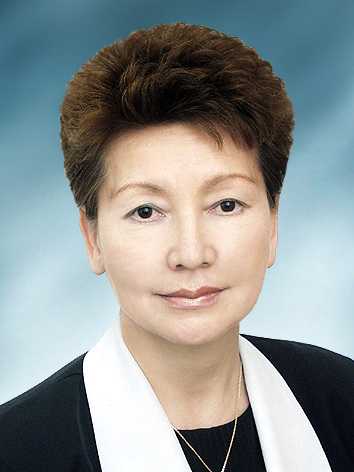 д.э.н., профессора Н.КУЧУКОВОЙКучукова Нуриля Кенжебековна  родилась в с.Воздвиженка, Акмолинской области, 28 января 1951 г. Окончила  с отличием в 1972 г.экономический факультет Новосибирского института советской кооперативной торговли. С августа 1972 г. по декабрь 1977 г. работала  преподавателем кафедры бухгалтерского учета, анализа и финансов Карагандинского кооперативного института Центросоюза. В декабре 1977 г. была направлена от Карагандинского государственного университета в очную аспирантуру на кафедру финансирования Московского института управления им.Серго Орджоникидзе. В декабре 1980 г. защитила в МИУ кандидатскую диссертацию по теме: «Финансовые стимулы повышения качества продукции (на примере машиностроительных предприятий и объединений)». С 1981 по 1996 гг. работала в Карагандинском государственном университете им. Е.А.Букетова в должности преподавателя, доцента, профессора, зав.кафедрой «Банковское дело» и проректора по экономике и международным связям. С 1990 по 1993 гг. обучалась в очной докторантуре Финансовой Академии при Правительстве Российской Федерации (ранее Московский финансовый институт). В декабре 1993 г. здесь же защитила докторскую диссертацию по специальности 08.00.10. – «Финансы, денежное обращение и кредит» на тему: «Макроэкономические аспекты реформирования финансово-кредитной системы Республики Казахстан в условиях перехода к рыночной экономике».В октябре . была приглашена на работу в аппарат Министерства финансов Республики Казахстан в качестве советника Министра финансов РК. С 29 ноября . по 5 мая . работала начальником Отдела финансирования науки МОН РК. С 5 мая 2001 года  по март 2004 года работала советником Председателя Сената Парламента Республики Казахстан. С марта по декабрь . работала гл.консультантом и гл. экспертом Отдела экспертизы Аппарата Сената Парламента Республики Казахстан, с декабря . по сентябрь 2007 года Заместителем,  а   затем Зав. Отделом обеспечения деятельности Комитета по финансам и бюджету Мажилиса Парламента Республики Казахстан,  с сентября 2007 года по  июль 2009 года - советником  Председателя Мажилиса Парламента Республики Казахстан. 2010-. - проректор по учебной работе КазУЭФМТ (г.Астана). С сентября .- профессор кафедры «Финансы» ЕНУ им.Л.Н.Гумилева.С января 2007 - член НДП «Нур Отан». С .-  член Международной Ассоциации сертифицированных бухгалтеров (г.Москва). Решение Совета НИ МАСБ от 09.02.2010 г. С  – Почетный профессор Карагандинского госуниверситета. С 2012 - член редколлегии журнала «Социально-политические науки», издаваемого ООО «Медиа-ВАК»( г.Москва, Российская Федерация). С . – обладатель почетного звания «Лучший преподаватель вуза-2012 г» (МОН РК). С . – обладатель Европейской золотой медали и Диплома европейского качества (Diploma di Merito)  за высококачественную профессиональную деятельность в области образования и фундаментальный вклад в экономику (Европейская научно-промышленная палата. F.de Melo, G. Zirilli.). С 2014 г-  обладатель Почетного звания «Основатель научной школы»  (г. Москва, РАЕ);  член редколлегии журнала «Вестник ЕНУ им. Л.Н.Гумилева. Серия Экономическая». С 2018 года - Член редакционного совета журнала  Института экономических исследований Министерства национальной экономики РК «Экономика/  Финансы/ Исследования. С 2020 года – Член редакционной коллегии Международного журнала экономики, финансов и управленческих наук, Нью-Йорк , США.Кучукова Н.К. - глубокий финансовый аналитик, работая советником Министра финансов, Председателя Сената и Мажилиса Парламента РК, готовила проекты докладов, аналитические записки по бюджетному, налоговому, таможенному законодательству, исполнению бюджета республики, анализу макроэкономических показателей страны, проблемам борьбы с инфляцией, теневой экономикой, эффективного управления Национальным фондом РК, финансовых институтов развития, государственного долга, выработке социальной политики государства, индустриально-инновационному развитию страны, повышению конкурентоспособности казахстанской экономики, стимулированию инноваций, финансовым аспектам модернизации экономики Казахстана и многим другим финансовым и экономическим проблемам современности. Ее аналитические статьи часто публикуются на страницах  «Казахстанской правды», в ведущих научных журналах: «Финансы», «Деньги и Кредит» (г.Москва), «Финансовый журнал» (НИФИ, г.Москва), «Қаржы-қаражат» (г.Алматы), «Қаржы» (Нур-Султан) и др. научных изданиях. Ее научные труды постоянно востребованы  как у практических работников, так и ученых. Как творческий, креативно мыслящий ученый, она посвящает свои научные труды наиболее актуальным проблемам современности, имеющим международное значение, таким как: «Экономическое развитие Казахстана в условиях глобализации», представленном на V Евразийском Бизнес-Саммите во французском городе Эвиан, проходившем в июле 2004 года, «Финансовый сектор Казахстана в условиях нарастания кризисных явлений в мировой экономике», «Механизмы  повышения эффективности использования финансовых ресурсов государства для обеспечения устойчивого роста казахстанской экономки», «Роль Национального Банка Республики Казахстан в стабильном развитии национальной экономики» (к пятнадцатилетнему юбилею казахстанского тенге), «Денежно-кредитная политика Национального Банка Республики Казахстан в условиях цикличного развития экономики», «Развитие бюджетной системы за годы независимости Казахстана», «Развитие налоговой системы за годы независимости Казахстана», «Стабилизация бюджетной системы Казахстана в цифровой экономике», Финансовые  аспекты инновационной модели экономического роста Казахстана в условиях новой глобальной реальности, Финансово-экономическое развитие Казахстана: реализация инвестиционных возможностей, Финансирование инноваций в Республике Казахстан: перезагрузка подходов и механизмов, Современное состояние государственного долга Республики Казахстан и повышение эффективности его управления, Формы и методы финaнсового обеспечения предприятий aгропромышленного комплексa    и мн.др.. В 2011 г. ею выпущена монография к 20-летию Независимости Республики Казахстан «Макроэкономические аспекты реформирования финансово-кредитной системы за годы независимости Казахстана: предпосылки, тенденции и перспективы развития». В 2020 году под ее редакцией выпущена монография к 30-летию Независимости Республики Казахстан:  «Финансовые аспекты Третьей модернизации экономики Казахстана». Она автор свыше 300 научных публикаций. Только за последние 7 лет ею выпущено 12 монографий, учебников и учебных пособий ( в том числе 2 из них индивидуально). Обладает индексом Хирша – 3. С 2020 года является Членом редакционной коллегии  "Международного журнала экономики, финансов и управленческих наук" (США, Нью-Йорк).Кучукова Н.К. – участник научно-практических конференций, конгрессов, форумов, семинаров, круглых столов международного уровня в городах Нур-Султан, Москва, Лондон, Эвиан, Берлин, Дюссельдорф, Женева и др. В этом – проявление ее научных, практических, общественно-политических интересов, широта ее творческого диапазона. Кучукова Н.К. проводила большую общественную работу в 2002-2004 годах, являясь Президентом Ассоциации экономистов Казахстана. Под ее научным руководством  защищены 3 докторских и 17 кандидатских диссертаций. За годы Независимости Республики Казахстан имеет  свыше 40 наград и поощрений: Президента РК, МОН РК, Почетных грамот Мажилиса Парламента, партии «Нур Отан», МОН РК, Акиматов района г.Астаны, ЕНУ им.Л.Н.Гумилева , Дипломов, Почетных званий и Благодарственных писем различного уровня, а также свыше 50 международных, республиканских и вузовских сертификатов (в т.ч.: 10 международных сертификаиов).Адрес: 010000, Республика Казахстан, г. Нур-Султан, проспект Кабанбай батыра 7/2 кв. 38,тел. моб: + 77017772701; e-mail: nkuchukova@mail.ru                       Оргкомитет:  ЕНУ им. Л.Н.Гумилева.1Ф.И.О.(полностью )2Страна, город 3ВУЗ4Курс, группа (студент, магистрант, докторант)  4Название доклада6Научный руководитель (Ф.И.О., ученая степень, должность)7Контактный телефон, электронный адрес8Необходимое техническое обеспечение9Дополнительная важная информация